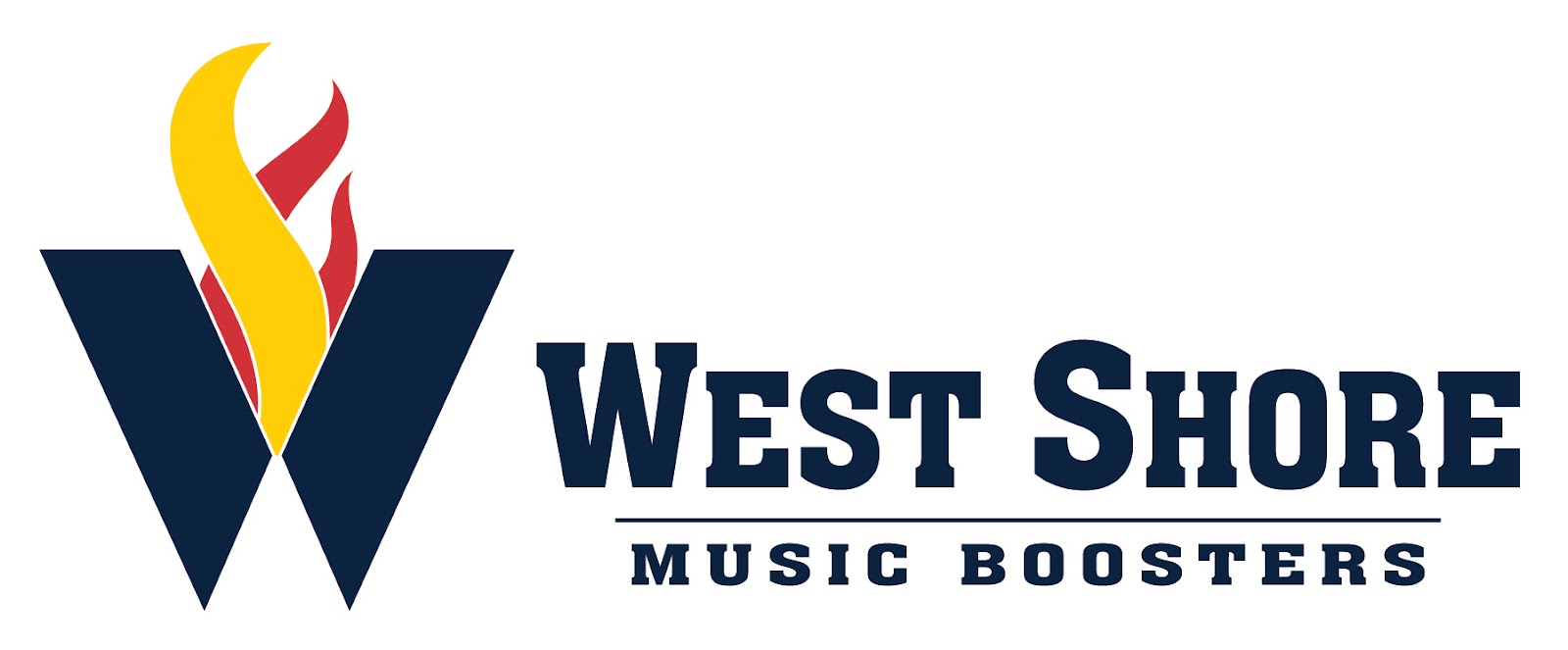 October 6, 2022General Booster MeetingExecutive Members Present: Sandee Broersma, Jenn Dillman, Deb Lettich, Sheldon Rosenberger, Ben Rupp, Hope RuppGeneral Members Present: Thomas Beaman, Debbie Haar, Julie Harman, Kim Housley, Susan McCurdy, Christy Musselman, Michelle Norris, Kristy Rosenberger.The minutes of the September 1st meeting were reviewed. A motion to approve the minutes was made by Christy Musselman and seconded by Deb Lettich. The minutes were approved by general consent.The budget was reviewed and approved.FundraisingChicken BBQ:  event held September 10th went well.  Notes for next time: pack spoons, get help for packing meals earlier, decide whether to hold the event on the same day as our Senior Day.R&K: $586 profit for both boosters and student accountsSponsorship Calendar: collect sponsors for each day in October; due October 24th. Students keep 70% of what they bring in; bonus 10% if they fill up the calendar.Butter Braids/Freckled Moose: Starts Oct. 18, due Oct. 28; delivery Nov. 9Save the Dates: Oct. 19 - Cedar Cliff concertOct. 25 - Red Land Pops ConcertCandy grams will be sold at both concertsDisneyNext payment is due Nov. 4th; $300Home Show ReviewThe event went well despite being moved indoors due to rain; over 200 people paid to watch; grams and concessions did wellMarching BandTrunk or Treat - Oct. 13New Cumberland Halloween Parade - Oct. 18; food table set up at Kelly Financial; need baked goods and candy donationsHome Show #2 (Regionals) - October 29; long day with prelims and finals; Swingin’ Sweets and Williams Fries will be there in addition to our concessions; watch for Time to Sign Up lists going outBanquet - Nov. 13 @ LCBC in MechanicsburgDoors open at 4 pmEat 4:30 - 5:30; Mission BBQ is cateringAUditorium for program and season video2 tickets per family to start because space is limitedNationalsParent bus may not be availableSpirit WearOrdered show shirts will be in tomorrow (10/7) other order is almost readyWe will reopen a spirit wear store for holidays sales in mid November